Det Våras i BRF LyckegårdenNär detta skrivs är det fortfarande tidig vår.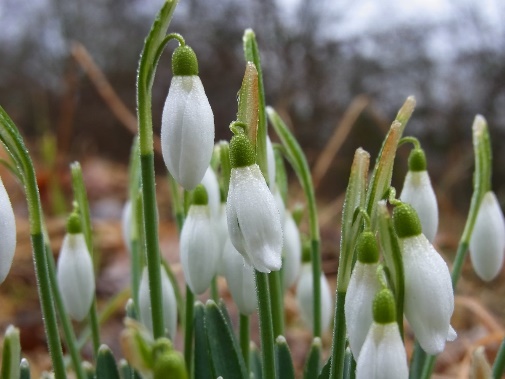 De första snödropparna har tittat fram men inte så många andra vårtecken syns till ännu.
Ingen vet när vi kan tänkas komma tillbaka till det ”normala” efter Covid-19 men vi hoppas det blir snart.Under våren har vi planerat 2 föreningstillfällen så här långt.   8   Maj	Vårstädning på gården med tillhörande fika och container.   26 Maj	Föreningens årsmöte (Hur och var får vi återkomma med)Som ni säkert har noterat har vi tyvärr fått problem med sättningar under lekplatsen och förhandling pågår med underleverantörerna om åtgärd.På förekommen anledning behöver vi också påminna om några viktiga saker för att vår förening skall fortsätta att vara en trevlig plats för oss alla. All felanmälan på 0760-22 49 69 sker endast på Tisdagar och Torsdagar (ej helgdagar) mellan 18 och 20 om det inte gäller ett AKUTÄRENDEN då det får användas övrig tid.
Cigarettfimpar och Snus får inte slängas på gården, utanför portar eller balkonger.
Fågelmatning i området är inte tillåtet då det drar till sig råttor.
Det är tillåtet för utomstående att använda vår lekplats men vi kommer att märka upp bord och bänkar med att de är till för oss boende.
Inga dörrmattor är tillåtna utanför lägenhetsdörrarna då detta försvårar trappstädningen.Med vänliga hälsningar / Styrelsen